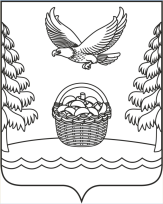 РОССИЙСКАЯ ФЕДЕРАЦИЯИРКУТСКАЯ ОБЛАСТЬАдминистрацияХарайгунского муниципального образованияП О С Т А Н О В Л Е Н И Еот «27» марта  2024 года                      с. Харайгун                                     № 262Об утверждении Порядка организацииработы по реализации мероприятийперечня проектов народных инициативВ соответствии со статьей 14 Федерального закона от 06.10.2003 № 131-ФЗ «Об общих принципах организации местного самоуправления в Российской Федерации», с подпрограммой «Государственная политика в сфере экономического развития Иркутской области» на 2019-2025 годы государственной программы Иркутской области «Экономическое развитие и инновационная экономика» на 2019-2025 годы, утвержденной постановлением Правительства Иркутской области от 12.11.2018 № 828-пп, ст.ст. 23,46 Устава Харайгунского муниципального образования, администрация Харайгунского муниципального образованияПОСТАНОВЛЯЕТ:Утвердить Порядок организации работы по реализации мероприятий перечня проектов народных инициатив в Харайгунского муниципальном образовании (прилагается).Признать утратившим силу постановление администрации Харайгунского муниципального образования от  30.01.2023 года № 21 «Об утверждении Порядка организации работы по реализации мероприятий перечня проектов народных инициатив».3.  Настоящее постановление вступает в силу со дня его официального опубликования.4. Настоящее постановление опубликовать в периодическом печатном издании «Вестник Харайгунского муниципального образования», на официальном сайте администрации Харайгунского муниципального образования харайгун.рф.Глава  администрацииХарайгунского МО:                                                                         Синицына Л.Н.Приложение к постановлению администрацииХарайгунского муниципальногообразованияот 28.03.2024 № 262Порядокорганизации работы по реализации мероприятий перечня проектов народных инициатив в Харайгунского муниципальном образовании1. Настоящий Порядок организации работы по реализации мероприятий перечня проектов народных инициатив в Харайгунского муниципальном образовании (далее – Порядок) разработан в целях организации работы администрации Харайгунского муниципального образования Зиминского района по реализации мероприятий (комплекса мероприятий) перечня проектов народных инициатив, проводимых на территории Харайгунского муниципального образования (далее – Перечень проектов народных инициатив) и устанавливает порядок использования средств местного бюджета на реализацию мероприятий Перечня проектов народных инициатив.Объем средств на реализацию Перечня проектов народных инициатив утверждается решением Думы Харайгунского муниципального образования о местном бюджете на очередной финансовый год и плановый период и направляется на решение первоочередных задач Харайгунского муниципального образования, одобренных жителями Харайгунского муниципального образования на собрании граждан и определенных в Перечне проектов народных инициатив.Главный распорядитель (распорядитель) бюджетных средств – Администрация Харайгунского муниципального образования Зиминского района осуществляет распределение бюджетных ассигнований на реализацию мероприятий Перечня проектов народных инициатив по подведомственным получателям бюджетных средств Харайгунского муниципального образования (далее – получатель бюджетных средств).2. Расходы по мероприятиям Перечня проектов народных инициатив осуществляются получателями бюджетных средств в соответствии с бюджетной росписью местного бюджета в пределах лимитов бюджетных обязательств, утвержденных решением Думы Харайгунского муниципального образования о местном бюджете на очередной финансовый год и плановый период.3. Осуществление закупок для реализации мероприятий Перечня проектов народных инициатив осуществляется получателем бюджетных средств в соответствии с Федеральным законом от 05.04.2013 года № 44-ФЗ « О контрактной системе в сфере закупок товаров, работ, услуг для обеспечения государственных и муниципальных нужд».4. Расходы по мероприятиям Перечня проектов народных инициатив осуществляются с лицевых счетов получателей бюджетных средств, открытых в Финансовом управлении Зиминского районного муниципального образования (далее – финансовое управление), в порядке, установленном финансовым управлением.5. Администрация Харайгунского муниципального образования Зиминского района  направляет информацию о ходе реализации мероприятий, отчет об использовании субсидии, представленной местному бюджету из областного бюджета в целях софинансирования расходов, связанных с реализацией мероприятий Перечня проектов народных инициатив, по форме и в сроки, определенные Министерством экономического развития и промышленности Иркутской области.6. Администрация Харайгунского муниципального образования обеспечивает обратную связь с населением о выполнении мероприятий Перечня проектов народных инициатив через средства массовой информации.7. Не использованные в текущем финансовом году межбюджетные трансферты, полученные в форме субсидии, представленной местному бюджету из областного бюджета в целях софинансирования расходов, связанных с реализацией мероприятий Перечня проектов народных инициатив, подлежат возврату в областной бюджет, в порядке, установленном Министерством финансов Иркутской области.8. Администрация Харайгунского муниципального образования Зиминского района обеспечивает результативность, адресность и целевой характер использования бюджетных средств в соответствии с утвержденными бюджетными ассигнованиями и лимитами бюджетных обязательств на реализацию Перечня проектов народных инициатив.Получатели бюджетных средств обеспечивают результативность, целевой характер использования предусмотренных им бюджетных ассигнований на реализацию мероприятий Перечня проектов народных инициатив.